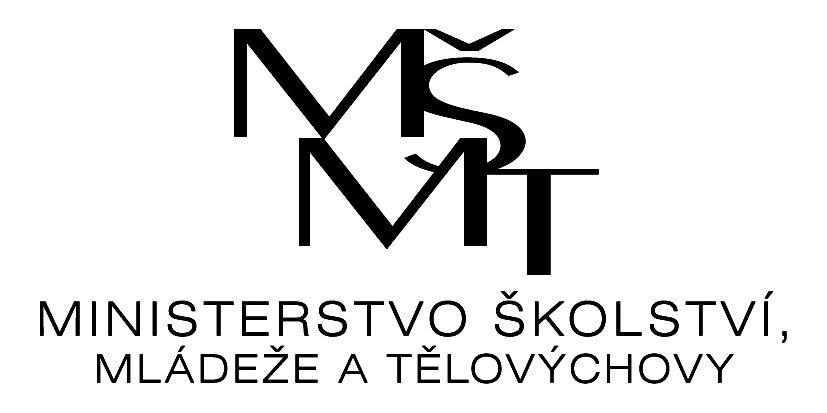 Výsledky konverzační soutěže v jazyce anglickém – okresní kolo kategorie III. 19. února 20181. Klára Exnerová			Gymnázium Fr. Živného, Bohumín2. Dominik Rohel			Střední průmyslová škola elektrotechnická, Havířov3. Jana Šimsová			Gymnázium Komenského, Havířov4. Kristýna Vavříková		SŠ, Havířov – Prostřední Suchá5. Kamila Sikorová			Gymnázium J. Božka, Český Těšín6. Vítězslav Rypar			Gymnázium Karviná7. Klára Janková			Obchodní akademie, Český Těšín8. Martin Mikuláš			Hotelová a Obchodní škola, Havířov9. Hana Filipová			Gymnázium a Obchodní akademie, Orlová10. Tomáš Bárta			Střední průmyslová škola, Karviná11. Martin Buzek			Polské gymnázium Český Těšín12. Petr Šancl				Gymnázium Studentská, Havířov			13. Mirella Greco			VOŠ Dakol a SŠ Dakol